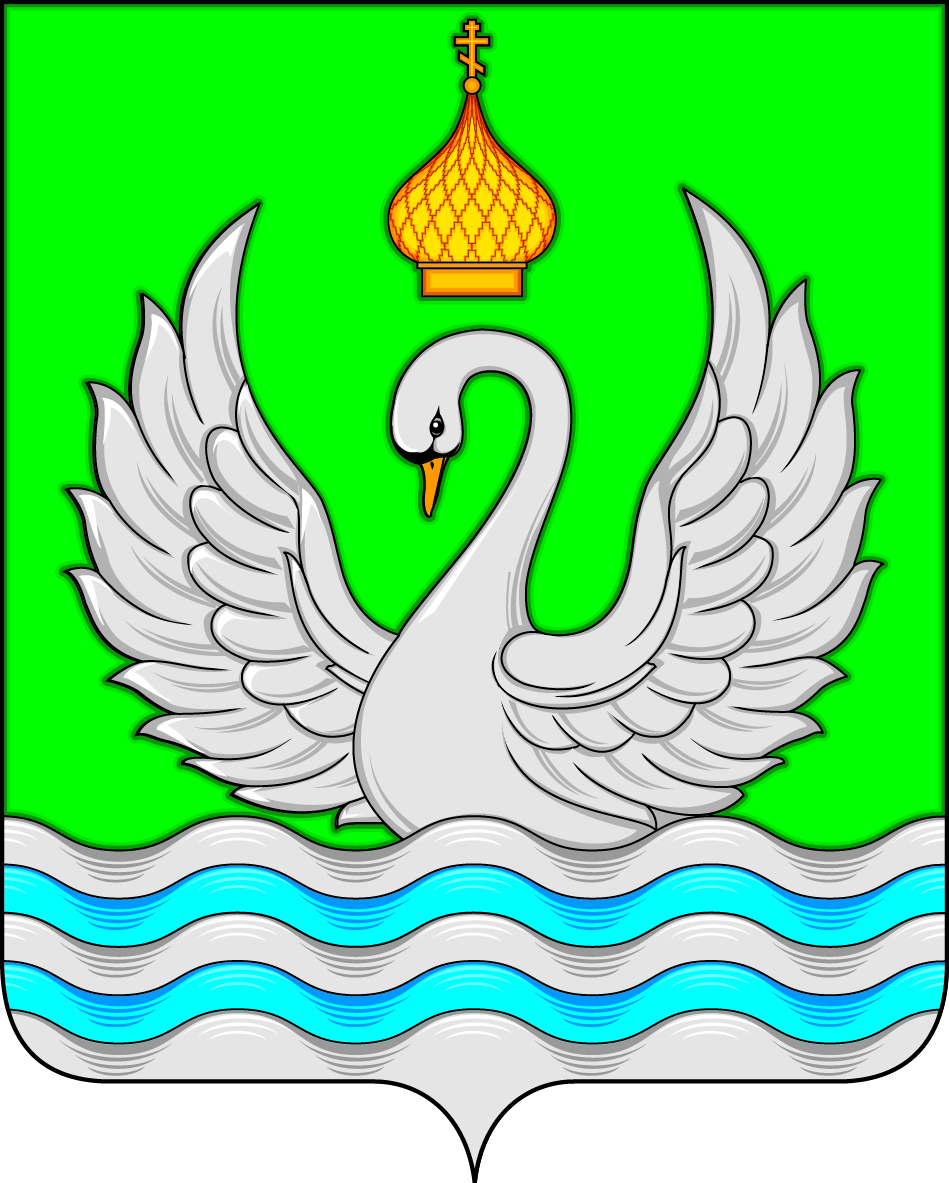 АДМИНИСТРАЦИЯСЕЛЬСКОГО ПОСЕЛЕНИЯ ЛОКОСОВОСургутского районаХанты-Мансийского автономного округа – ЮгрыПОСТАНОВЛЕНИЕ«10»  ноября 2017 года 							                                      № 79    с. Локосово	Во исполнение указания Главного управления МЧС России по Ханты-Мансийскому автономному округу – Югре от 08.11.2017 №12136-13-9 «О проведении месячника безопасности на водных объектах на территории Ханты-Мансийского автономного округа – Югры в зимний период» на  территории муниципального образования сельское поселение Локосово:Провести на территории муниципального образования сельское поселение Локосово в период с 13 ноября 2017 года по 01 апреля  2018 года месячник безопасности на водных объектах в зимний период.Утвердить план мероприятий проведения месячника по обеспечению безопасности людей на водных объектах сельского поселения Локосово в зимний период 2017-2018 года согласно приложению.Контроль за исполнением данного постановления оставляю за главой сельского поселения Локосово.И.о. главы сельского поселения 				                  В.В. РешетниковаПриложение 1 к постановлениюадминистрации сельского поселения Локосовоот «10» ноября 2017 года № 79ПЛАНмероприятий по проведению месячника безопасности людей на водныхобъектах в зимний период 2017-2018 годаОб утверждении сроков и планамероприятий  проведения месячника по обеспечению безопасности на водных объектах в зимний период на территориисельского поселения Локосово№ п/пСодержание мероприятияСроки исполнения мероприятияОтветственные за исполнение мероприятия1.Проведение заседания комиссии по ЧС и ОПБ с.п.Локосово:- Готовность сил и средств сельского звена территориальной подсистемы РСЧС к действиям по предупреждению и ликвидации чрезвычайных ситуаций на водных объектах в зимний период;- Об организации мероприятий по безопасности людей и транспортных средств на водных объектах в зимний периодНоябрь 2017 годаМарт 2018 годаАдминистрация с.п.Локосово,КЧС и ОПБ с.п.Локосово2.Проведение месячника безопасности на водных объектах в зимний периодНоябрь 2017года – март 2018 годаАдминистрация с.п.Локосово,КЧС и ОПБ с.п.Локосово3.Проведение профилактической и разъяснительной работы по правилам безопасного поведения на водных объектах в зимний период, а также во время ледостава и ледоходаВ течение всего периодаУполномоченный на решение вопросов в области ГО и ЧС4.Организация профилактических выездов представителей муниципального образования и организаций, участвующих в обеспечении безопасности людей на водных объектах, в традиционные места выхода людей на лёдВ течение всего периодаАдминистрация с.п.Локосово,уполномоченный на решение вопросов в области ГО и ЧС5.Информировать граждан  о состоянии ледяного покрова, повышении опасности на водоёмах, угрозе подвижки льда в периоды оттепелей, ледохода и мерах безопасного поведения в традиционных местах массового отдыха и подлёдного лова рыбыВ течение всего периодаУполномоченный на решение вопросов в области ГО и ЧС6.Выставить на водных объектах аншлаги с информацией о запрете выезда автотранспорта  и выхода людей на лёдДекабрь 2017 годаУполномоченный на решение вопросов в области ГО и ЧС,КЧС и ОПБ с.п.Локосово7.Направлять информацию в ФКУ «Центр ГИМС МЧС России по ХМАО - Югре» о функционировании несанкционированных ледовых переправ на территории муниципального образования сельское поселение Локосово в случае их обнаруженияВ случае обнаруженияГлава сельского поселения8.Подвести итоги работы по проведению месячника безопасности на водных объектах в зимний периодМарт 2018 годаКЧС и ОПБ с.п.Локосово